KARTA ZGŁOSZENIA
WYSTAWCY / STOISKA HANDLOWEGO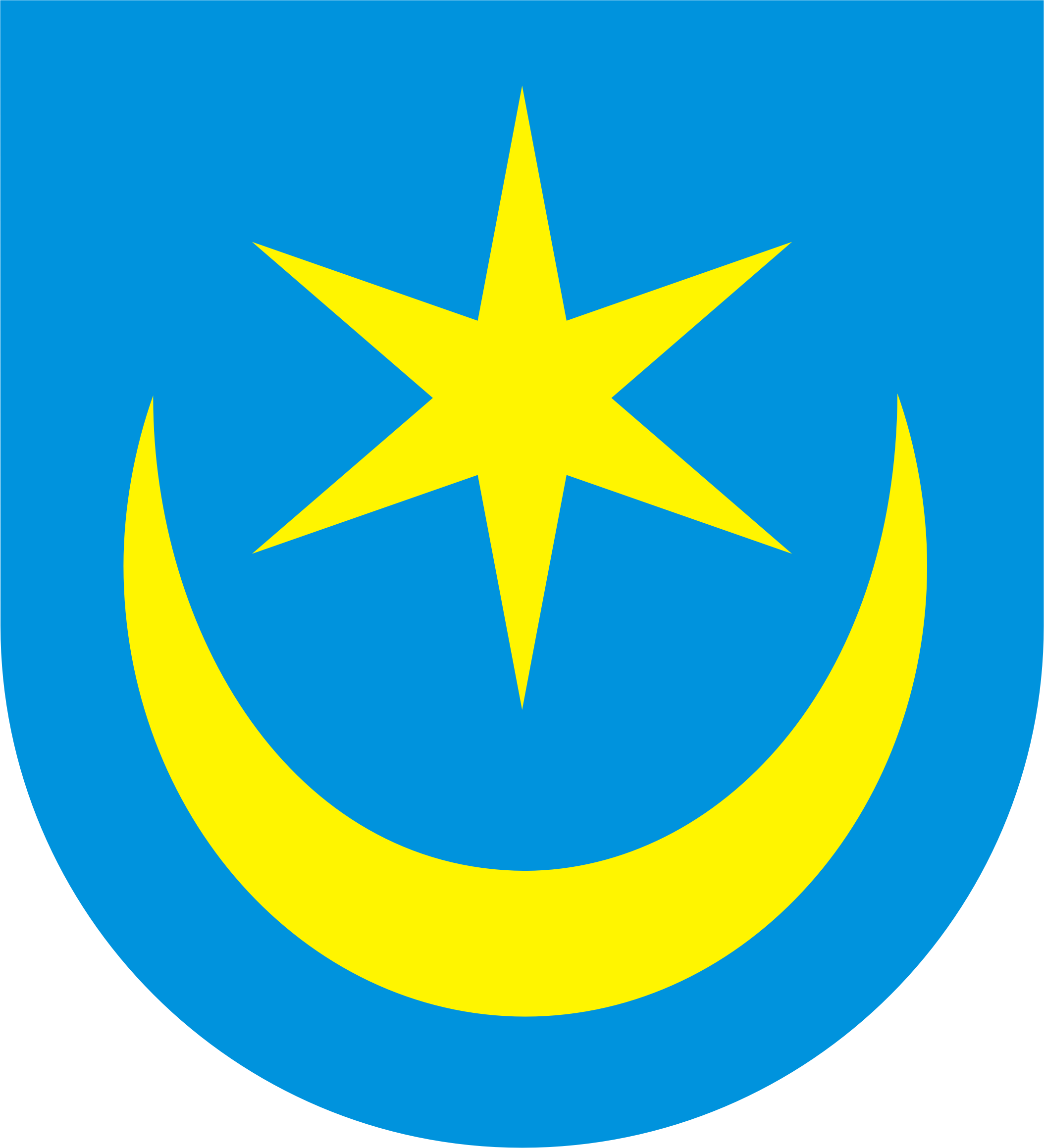 KIERMASZ „BARTOSZ NA WIELKANOC”– 14.04.2019 r. plac Bartosza Głowackiego w Tarnobrzegu
Formularz zgłoszeniowy należy przesłać do dnia 5.04.2019 r., na adres e-mail: sekretariat@tdk.tarnobrzeg.pl lub dostarczyć  do Tarnobrzeskiego Domu Kultury pok. 45
„Wyrażam zgodę na podawanie do wiadomości publicznej imienia i nazwiska uczestników, nazwy firmy  w związku z udziałem w Kiermaszu „Bartosz na Wielkanoc” we  ogłoszeniach, zapowiedziach i informacjach o tym KiermaszuWyrażam również zgodę na przetwarzanie przez organizatora Konkursu danych osobowych umieszczonychw zgłoszeniu, w zakresie prowadzenia i realizacji Kiermaszu .Jednocześnie oświadczam, że jestem świadomy dobrowolności podania danych oraz, że zostałem poinformowanyo prawie wglądu do podanych danych oraz możliwości ich poprawiania.Wyrażam zgodę na utrwalenie wizerunku uczestnika kiermaszu, w celu wykorzystania tych utrwaleń  do promocji, reklamy, a także dokumentacji i archiwizacji konkursu”.					           				              …………………………………………………..									                  	 czytelny podpisOświadczam, że zapoznałem się z regulaminem Kiermaszu „Bartosz na Wielkanoc”, akceptuję go i nie wnoszę zastrzeżeń.………………………………………………………..						……………………………………………………Miejscowość i data							          pieczęć firmy / wystawcy									                  czytelny podpisImię i nazwisko / Nazwa firmyAdres wystawcy / firmyAdres e-mailTelefonAsortymentProszę wybrać z listy. Produkty nieokreślone na liście nie będą dopuszczone przez organizatora do sprzedaży/wystawienia.PrzyprawyMiodyArtykuły spożywcze, jakie …………………………………………………………………………………………………………Zabawki (ściśle określone rękodzieło)Stroiki, ozdoby świąteczneSłodycze świąteczneRękodzieło artystyczne…………………………………………………………………….Inne …………………..…………………………………………………………………………………….